DZIEŃ TRZECI- 31.03.2021 TEMAT DNIA: „NA TROPIE TRADYCJI”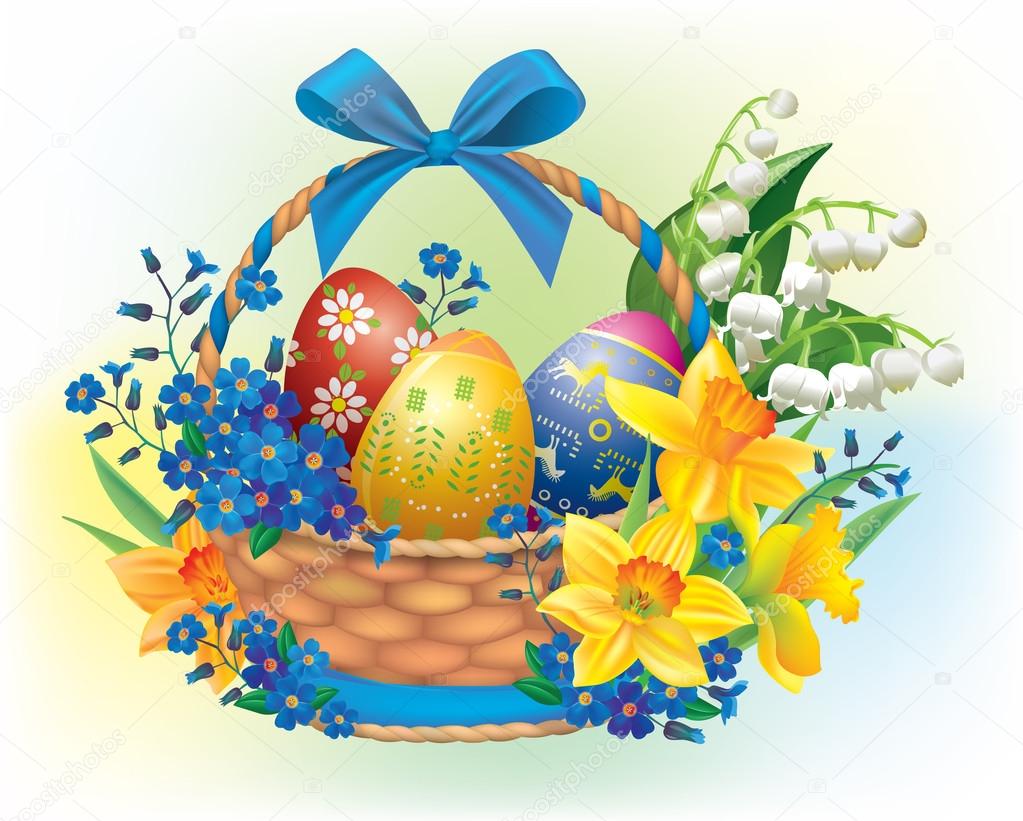                                                                     Dzień Dobry! Witamy serdecznie w środę.   Wielkanoc to czas pełen tradycji, zwyczajów                              i symboli. Porozmawiamy o nich dziś troszeczkę ;-)

 Zapraszam do śpiewanki-  pokazywanki  „Kurka”  https://www.youtube.com/watch?v=RM4TuFvxfQAUsiądź z mamusią/tatusiem na dywanie i pobaw się do słów piosenki „Kurka". Opis zabawy mamusia/tatuś znajdzie tutaj:  http://ps23.kielce.eu/sites/default/files/zalacznik_nr_3_45.pdf Jak już pośpiewaliście , zapraszam  do obejrzenia filmu pt. „Symbole wielkanocne”. Po filmie spróbujcie wymienić symbole wielkanocne.                      https://www.youtube.com/watch?v=gBEDgci-5nU3. 3.Rozwiąż zagadki! Jestem pewna, będzie to dla Ciebie babka..  przepraszam – bułka z masłem ;-)                         https://www.youtube.com/watch?v=WtAjoFC1u_A4. Jednym z symboli Świąt Wielkanocnych jest pisanka , dlatego proszę zrobić pisankę. Będzie Wam potrzebne :jajko styropianowe lub zwyczajne jajko ugotowaneserwetki papierowe z motywem świątecznymdo jajka styropianowego   wykałaczkabiałko , tak białko z naturalnego jajkaTutaj znajdziecie sposób wykonania pisanki:                                https://www.youtube.com/watch?v=QX2uWM-wwFo5 Jeżeli już wykonaliście pisankę i zjedliście obiadek , odpoczęliście chwilkę to zapraszam was  do zabaw matematycznych  z pisankami.Spróbujcie połączyć w pary pisanki:https://wordwall.net/pl/resource/1279673/znajd%C5%BA-par%C4%99-pisankihttps://wordwall.net/pl/resource/1151036/pisanki     https://wordwall.net/pl/resource/1191064/polski/memory-pisanki6.  "Kto się schował w wielkanocnym koszyczku?"- spróbujcie odgadnąć! Spróbujcie  naśladuje głosy i ruchy  zwierząt, które pokazuje  Wasz rodzic. Mama albo tata pokazuje ruchy wybranego zwierzątka np. kurę , baranka, pisklę, koguta , a dziecko próbuje je naśladować  i odwrotnie.7. Wielkanocne zabawy ruchowe:  https://wordwall.net/pl/resource/13565524/wielkanocne-zabawy-ruchowe8.Na zakończenie zapraszam do zabawy paluszkowej „Zajączek wielkanocny”Podskakuje zając (paluszki u jednej tworzą zająca i poruszamy udając podskoki), uszami machając (machamy raz jednym raz drugim palcem) tworzy pisaneczki (z paluszków układamy kształt jajka), to w kropeczki (kropkujemy) to w paseczki (w powietrzu rysujemy paski). Później zając zmyka (skaczemy paluszkami) prosto do koszyka (druga rączka tworzy koszyczek), a tam sól (udajemy solenie), masełko (ruch smarowania), chlebek pokrojony(kroimy palcem). Zając zjadł wszystko (ruszamy palcami udając jedzenie) i jest najedzony (masujemy brzuch)Zabawę można obejrzeć pod linkiem: https://www.youtube.com/watch?v=To2Jfos-mRQ 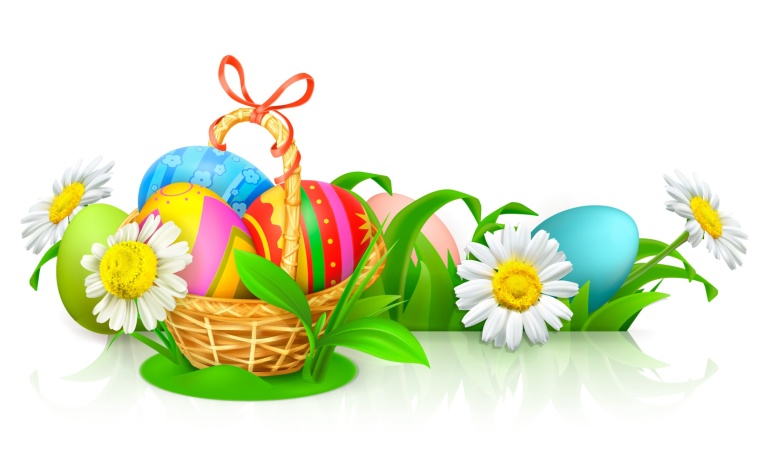                                                                  Pozdrawiamy Pani Grażynka i Pani Beatka